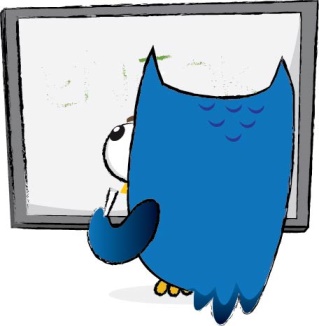 Agenda:Minutes from last meeting/ApologiesFinance update from ShirleyUpdate on C.P.D events Creeping ToadArt/Science workshopIan Patterson – WildOutdoor Cooking and Food Hygiene Course Numeracy in Woods –South Highland GroupFacebook pageSkills Share session next time?A.O.BFairy Fires and Kelly Kettle with Kerry Dolan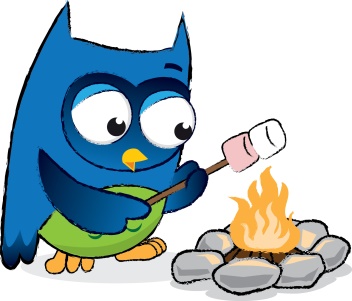 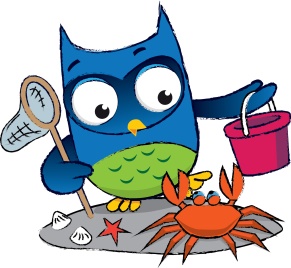 